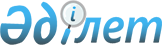 О внесении изменения в постановление Индерского районного акимата от 26 марта 2014 года №115 "Об утверждении Правил поступления и использования безнадзорных животных, поступивших в коммунальную собственность"Постановление Индерского районного акимата Атырауской области от 16 июня 2015 года № 171. Зарегистрировано Департаментом юстиции Атырауской области 17 июня 2015 года № 3230

      В соответствии со статьей 21 Закона Республики Казахстан от 24 марта 1998 года "О нормативных правовых актах" акимат Индерского района ПОСТАНОВЛЯЕТ: 

      1. 

Внести в постановление акимата Индерского района от 26 марта 2014 года № 115 "Об утверждении Правил поступления и использования безнадзорных животных, поступивших в коммунальную собственность" (зарегистрировано в Реестре государственной регистрации нормативных правовых актов № 2884, опубликовано 17 апреля 2014 года в газете "Дендер") следующее изменение:



      В Правилах поступления и использования безнадзорных животных, поступивших в коммунальную собственность, утвержденных указанным постановлением:



      в пункте 12 текста на государственном языке слово "сақтаудан" заменить словом "сатудан", текст на русском языке не изменяется.

      2. 

Контроль за исполнением настоящего постановления возложить на заместителя акима района Нурлыбаева К.Е.

      3. 

Настоящее постановление вступает в силу со дня государственной регистрации в органах юстиции и вводится в действие по истечении десяти календарных дней после дня его первого официального опубликования.      Аким района                                С. Арыстан
					© 2012. РГП на ПХВ «Институт законодательства и правовой информации Республики Казахстан» Министерства юстиции Республики Казахстан
				